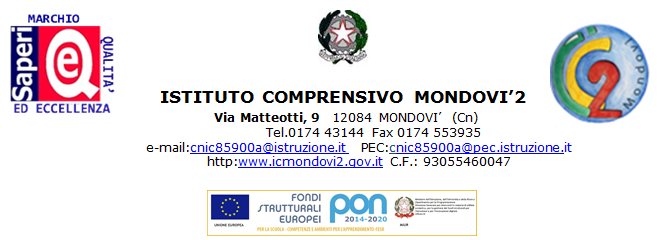 Alla c.a. della Dirigente ScolasticaI.C. Mondovì 2__l__ sottoscritt__ __________________________________________nat__  il  _____/_____/_______ a ____________________________ Prov (_____), assunt__  a tempo   indeterminato   determinato  in qualità di Docente di  S.dell’Infanzia S.Primaria S.Secondaria in servizio presso il Plesso _______________C H I E D Edi essere autorizzato ad esercitare la libera professione dichiarando che la stessa non arreca pregiudizio all’ordinato e completo assolvimento di tutte le attività inerenti alla funzione docente, è coerente con l’insegnamento impartito ed è svolta fuori dell’orario di insegnamento e di servizio. A tal fine dichiara di essere iscritto all’Albo della Provincia di _______________________ al n. ___________dell’anno ___________ per gli abilitanti all’esercizio della professione di ______________________________ Il sottoscritto dichiara inoltre di essere a conoscenza di quanto disposto dall’art. 53 D.L.vo n.165/2001 in merito a incompatibilità, cumulo di impieghi e incarichi.Mondovì, lì ____________		Il richiedente ______________________________	Oggetto: RICHIESTA DI AUTORIZZAZIONE ALL’ESERCIZIO LIBERA  PROFESSIONE